VLOGA ZA DODELITEV POMOČI za odpravo posledic neurja iz avgusta 2023I. VLAGATELJ:_________________________________________________ ime in priimek_________________________________________________naslov stalnega prebivališča (ulica in hišna številka)_________________________________________________poštna številka in kraj_________________________________________________EMŠO in davčna številka_________________________________________________kontaktni telefon in e-pošta___________________________ ,   ___________________TRR                                                odprt pri bankiDruge socialne okoliščine: (nizki dohodki, status upokojenca, samohranilska družina, brezposelna oseba, prejemnik invalidske pokojnine, prejemnik denarne socialne pomoči,……) (obkrožite ali opišite spodaj)_________________________________________________________________________________________________________________________________________________________________________________Doslej prejeta finančna ali materialna sredstva iz naslova javnih sredstev za pomoč pri odpravi posledic poplav in zemeljskih plazov v znesku: ___________ EUR.  (prejeta sredstva se upoštevajo pri dodeljevanju donatorskih sredstev)Sem lastnik poškodovanega objekta:        DA  |  NE         (ustrezno obkrožite)II. OPIS ŠKODE (ustrezno obkrožiti):STOPNJA 1: Popolnoma uničena hiša ali stanovanje (potrebno je nadomestno bivališče); pod                     pogojem, da se lastnik ali solastnik.STOPNJA 2: poškodovani ali zaliti stanovanjski prostori (pohištvo, bela tehnika, inštalacije,                  talne obloge,….).STOPNJA 3: zaliti kletni prostori in poškodovana infrastruktura (peči, grelci, vodovod,                  kurjava,….) ter škoda na zemljiščih.Kratek opis poškodb in obsega popravljenih prostorov in opreme:________________________________________________________________________________________________________________________________________________________________________________________________________________________________________________________________III. POD KAZENSKO IN CIVILNO ODGOVORNOSTJO IZJAVLJAM, da označena škodna stopnja ustreza dejanski škodi, ki  jo je na bivalnem objektu povzročilo neurje iz avgusta 2023.IV. OBVEZNA PRILOGA:foto dokazila: od 2 do 5 fotografij, s katerih je jasno razvidna škoda. Opomba: V kolikor ste oddali vlogo za oceno škode na Občini Ravne na Koroškem, kjer so bile fotografije sestavni del vloge, teh ni potrebno ponovno prilagati!V. IZJAVA O VARSTVU OSEBNIH PODATKOV: (ustrezno označite) Seznanjen sem, da v skladu z Zakonom o varstvu osebnih podatkov (ZVOP-2, Uradni list RS, št. 163/22) in s Splošno uredbo o varstvu osebnih podatkov (GDPR) občinska uprava, ki izda odločbo o dodelitvi donatorskih sredstev, zbira, hrani in obdeluje moje osebne podatke za potrebe dodelitve donatorskih sredstev. Seznanjen/a sem, da je osnovna pravna podlaga za obdelavo podatkov obdelava, ki je potrebna za izvajanje pogodbe in da se lahko ti podatki uporabljajo ob koordinacijah z drugimi institucijami, ki so lahko vključene v pomoč ali reševanje prošnje. Ker gre za donatorska sredstva, je sklep posebne komisije dokončen. 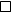 S podpisom izjavljam, da so vsi podatki v vlogi resnični.Kraj in datum: _____________________                  ____________________________                                                  (podpis vlagatelja)število družinskih članov:  število zaposlenih družinskih članov:število šoloobveznih otrok:   invalidnost ali bolezen v družini: